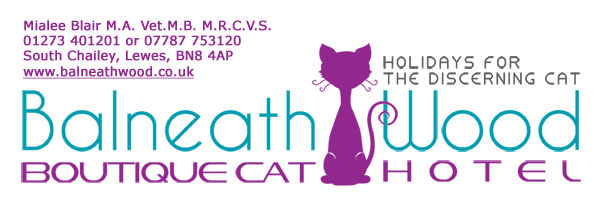 Name ……………………………………………………Breed/Description ………………………………………….Male/Female ……….. Age ………. Does your Cat have a microchip or tattoo, if so what is the Identification number? ……………………………………...Castrated/Spayed …………………………………………..Name ……………………………………………………Breed/Description ………………………………………….Male/Female ……….. Age ………. What is the Identification number? ……………………………………...Castrated/Spayed …………………………………………..Name ……………………………………………………Breed/Description ………………………………………….Male/Female ……….. Age ………. what is the Identification number? ……………………………………...Castrated/Spayed …………………………………………..Name ……………………………………………………Breed/Description ………………………………………….Male/Female ……….. Age ………. what is the Identification number? ……………………………………...Castrated/Spayed …………………………………………..